                                    CURRICULUM VITAE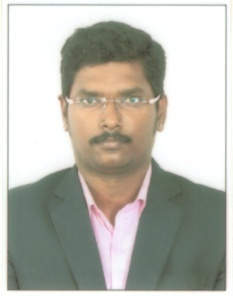 Mr. RAJIV						Email: rajiv.380659@2freemail.com            PERSONAL INFORMATIONName				:	Mr. RAJIVSex				:	MaleDate of Birth                 	:	14. 10. 85Age                                	:	 30 YearsMarital status               	:	 MarriedReligion       			:           Hindu  Nationality                    	:	IndianLanguage known           	:	English, Tamil and MalayalamCAREER OBJECTIVE Looking forward for a challenging career that provides an environment for growth, continuous learning and skillful application of my knowledge.WORK EXPERIENCE	Worked as a physiotherapist in COVAI PHYSIO & REHABILITATION CENTRE at tirupur in Coimbatore, from 6/07/2009 to 17/08/2010.           Worked as a Physiotherapist  in GLOBAL NEURO REHABILITATION CENTRE at Periyanaickenpalayam in Coimbatore, from 10/09/2010 to 25/09/2012 and from 10/6/2015 to 20/01/2016.PROFESSIONAL QUALIFICATIONPROJECT DETAILSDuring B.P.T:"A STUDY TO FIND OUT THE RELATIONSHIP BETWEEN BALANCE IMPAIRMENT AND FALL INCIDENCE IN OLDER ADULTS WITH CHRONIC STROKE "During M.P.T:“A COMPARATIVE STUDY  TO ANALYZE THE EFFECTS OF PNFAND STATIC STRETCHINGIN THE MANAGEMENT OF PAIN AND FLEXIBILITY AMONG PIRIFORMIS  SYNDROME SUBJECTS”INTERNSHIP DETAILS DURING B.P.T :KG Hospital, Coimbatore, in the followingdepartments,Intensive Care UnitNeurology and Neurosurgery Unit Orthopedic Unit Cardio-thoracic Unit General surgery Unit Physiotherapy Outpatient Department Teaching Experience Community clinic Out Postings :Families for children , CoimbatoreSri Ramakrishna Vidyalaya,Physio Department,Coimbatore .OTHER TRAININGIn service training in "Essential of Physiotherapy in Leprosy" at Scheffilin Leprosy Research and Training Centre, Karigiri, Vellore, Tamilnadu from 19th to 24th  january 2009.CONFERENCE AND SYMPOSIUM ATTENDEDK.G PHYSICON 2005 – Symposium on "Knee injury Rehabilitation on 20th October 2005.Symposium on "Orthopedic surgeries and post operative physio Rehabilitation of ALC, PCL, BHR, THR" organized by Dr. VelasamyRavendran, Coimbatore, on 12th & 13th April 2007.Symposium on "Role of physiotherapy in cardiac Rehabilitation" conducted by KG College of Physiotherapy on 30th January 2007.Awareness program on mental  retardation organized by RamakrishnaMissionVivekanandaUniversity – Faculty of Disability Management and Special Education on 24 Sep 2008.Hands on manual therapy workshop (Cyriax, Maitland, Kaltenborn& Butler concepts) for Peripheral joints, Temporomandibular joint & Neural tissue from 8th Jan to 11th Jan, 2009 @ K.G. College of Physiotherapy, Coimbatore.   Examination Passed% of MarksInstitution / UniversityYear of PassingM.P.T – Master of Physiotherapy (ORTHOPAEDICS)54.16%R.V.SCollege of Physiotherapy, Coimbatore, Tamil Nadu, India.Tamilnadu Dr. M.G.R. Medical University.2012-2015B.P.T. - Bachelor of Physiotherapy degree62.33%K.G.College of Physiotherapy, Coimbatore, Tamil Nadu, India.Tamilnadu Dr. M.G.R. Medical University.    2003-2009M.B.A- Master of Business Administration (Hospital Management)59.55%Bharathiar University, Coimbatore, Tamil Nadu, India.2012-2014Higher Secondary77.83%Government Higher SecSchoolAsokapuram, Coimbatore2002-2003Diploma in physical fitness74.3%In K.G. college of physiotherapy, Affiliated to DeemedUniversity, Coimbatore, Tamil Nadu, India.2007P.G.Diplomain Yoga  70%In K.G. college of physiotherapy, Affiliated to DeemedUniversity, Coimbatore, Tamil Nadu, India.2008